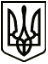 МЕНСЬКА МІСЬКА РАДАВИКОНАВЧИЙ КОМІТЕТПРОТОКОЛ засідання виконавчого комітету Менської міської ради (позачергове)29 грудня 2021 року                            м. Мена	№ 24Початок о 12-00 год.Склад виконкому затверджено рішенням 1 сесії 8 скликання Менської міської ради 16 грудня 2020 року № 12, рішенням 2 сесії 8 скликання Менської міської ради 22 січня 2021 року № 185, рішенням 4 сесії 8 скликання 24 березня 2021 року № 150, рішенням 8 сесії 8 скликання 30 липня 2021 року № 385, рішенням 9 сесії 8 скликання 31 серпня 2021 року № 473, рішенням 10 сесії Менської міської ради 8 скликання 21 вересня 2021 року № 571 (список додається). Присутні 20 членів виконкому (список членів виконкому присутніх на засіданні додається).Небера О.Л. був присутній на засіданні виконавчого комітету, але участі в розгляді питання та голосуванні не приймав.ебера О.Л. Відсутні з поважних причин  15 членів виконкому (список додається). Присутні: Нагорна Аня Олександрівна, помічник-консультант народного депутата України А.Г. Гунька; Кравцов Валерій Михайлович, начальник відділу житлово-комунального господарства, енергоефективності та комунального майна Менської міської ради;  Ющенко Андрій Михайлович, в.о. начальника, головний спеціаліст відділу архітектури та містобудування Менської міської ради.   Засідання виконавчого комітету веде –Примаков Геннадій Анатолійович, міський головаСЛУХАЛИ:
Примакова Г. А., який запропонував затвердити слідуючий порядок денний:	411. Про громадські слухання по проєкту Детального плану території для реконструкції очисних споруд м. Мена на земельній ділянці орієнтовною площею 5,0 га, яка розташована за межами міста Мена на території Менської міської територіальної громади, Корюківського району, Чернігівської області.Доповідає Ющенко Андрій Михайлович, виконуючий обов’язки начальника, головний спеціаліст Відділу архітектури та містобудування Менської міської ради. ГОЛОСУВАЛИ:«ЗА» - 19; «ПРОТИ» - немає; «УТРИМАЛИСЬ» - немає; «НЕ ГОЛОСУВАЛИ» - 1 (Небера О.Л.)ВИРІШИЛИ:Затвердити порядок денний відповідно до запропонованого проєкту.411. СЛУХАЛИ:Ющенка А.М., який проінформував про необхідність проведення громадських слухань для врахування громадських інтересів під час розроблення проєкту Детального плану території для реконструкції очисних споруд м. Мена на земельній ділянці орієнтовною площею 5,0 га, яка розташована за межами міста Мена на території Менської міської територіальної громади, Корюківського району, Чернігівської області. Андрій Михайлович запропонував встановити строк протягом 30 днів для ознайомлення з проєктом «Детального плану території для реконструкції очисних споруд м. Мена на земельній ділянці орієнтовною площею 5,0 га, яка розташована за межами міста Мена на території Менської міської територіальної громади, Корюківського району, Чернігівської області» з моменту його оприлюднення та строк протягом 30 днів для подачі пропозицій громадськості щодо вказаного проєкту з моменту оприлюднення повідомлення про початок процедури розгляду. Також Ющенко А.М. запропонував  провести громадські слухання 31 січня 2022 року та визначити відповідальну особу за організацію роботи з розгляду пропозицій громадськості щодо вказаного проєкту виконуючого обов’язки начальника, головного спеціаліста Відділу архітектури та містобудування Менської міської ради Ющенка А.М.ВИСТУПИЛИ:Зелений І.І.ГОЛОСУВАЛИ:«ЗА» - 19; «ПРОТИ» - немає; «УТРИМАЛИСЬ» - немає; «НЕ ГОЛОСУВАЛИ» - 1 (Небера О.Л.)ВИРІШИЛИ:Рішення № 411 «Про громадські слухання по проєкту Детального плану території для реконструкції очисних споруд м. Мена на земельній ділянці орієнтовною площею 5,0 га, яка розташована за межами міста Мена на території Менської міської територіальної громади, Корюківського району, Чернігівської області» - приймається (додається).Міський голова	      Геннадій ПРИМАКОВКеруючий справамивиконавчого комітетуміської ради	       Людмила СТАРОДУБ